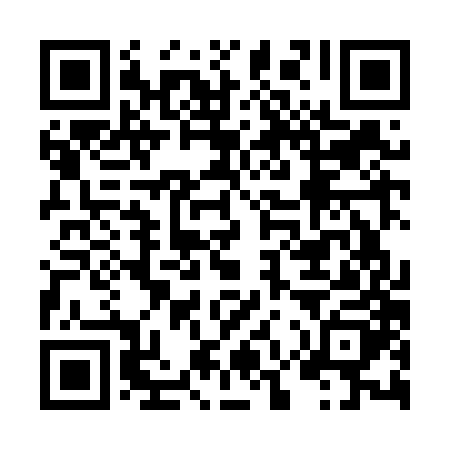 Ramadan times for Bredene-aan-Zee, BelgiumMon 11 Mar 2024 - Wed 10 Apr 2024High Latitude Method: Angle Based RulePrayer Calculation Method: Muslim World LeagueAsar Calculation Method: ShafiPrayer times provided by https://www.salahtimes.comDateDayFajrSuhurSunriseDhuhrAsrIftarMaghribIsha11Mon5:195:197:1012:584:046:476:478:3112Tue5:175:177:0812:584:056:486:488:3313Wed5:155:157:0612:574:076:506:508:3514Thu5:125:127:0412:574:086:526:528:3715Fri5:105:107:0112:574:096:546:548:3916Sat5:075:076:5912:574:106:556:558:4017Sun5:055:056:5712:564:116:576:578:4218Mon5:025:026:5512:564:126:596:598:4419Tue5:005:006:5212:564:137:007:008:4620Wed4:574:576:5012:554:147:027:028:4821Thu4:554:556:4812:554:157:047:048:5022Fri4:524:526:4512:554:167:057:058:5223Sat4:494:496:4312:554:177:077:078:5424Sun4:474:476:4112:544:187:097:098:5625Mon4:444:446:3912:544:197:107:108:5826Tue4:414:416:3612:544:207:127:129:0027Wed4:394:396:3412:534:217:147:149:0228Thu4:364:366:3212:534:227:157:159:0429Fri4:334:336:3012:534:237:177:179:0630Sat4:314:316:2712:524:237:197:199:0831Sun5:285:287:251:525:248:208:2010:101Mon5:255:257:231:525:258:228:2210:132Tue5:225:227:211:525:268:248:2410:153Wed5:195:197:181:515:278:258:2510:174Thu5:175:177:161:515:288:278:2710:195Fri5:145:147:141:515:298:298:2910:216Sat5:115:117:121:505:298:308:3010:247Sun5:085:087:091:505:308:328:3210:268Mon5:055:057:071:505:318:338:3310:289Tue5:025:027:051:505:328:358:3510:3010Wed4:594:597:031:495:338:378:3710:33